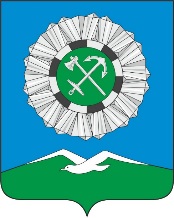 Российская ФедерацияИркутская областьСлюдянский районСЛЮДЯНСКОЕ МУНИЦИПАЛЬНОЕ ОБРАЗОВАНИЕГОРОДСКАЯ ДУМАРЕШЕНИЕ  г. Слюдянкаот 26.01.2023 №13 V-ГД Об отчете председателя Ревизионной комиссии Слюдянского муниципального образования за 2022 год	На основании статьи 15 Положения о ревизионной комиссии Слюдянского муниципального образования, утвержденного решением Думы Слюдянского муниципального образования от 30.09.2021 №49 IV-ГД, статьи 19 Федерального закона от 01.07.2021 № 6-ФЗ «Об общих принципах организации и деятельности контрольно-счетных органов субъектов Российской Федерации и муниципальных образований» и руководствуясь ст. 33 Устава Слюдянского муниципального образования, зарегистрированного Главным управлением Министерства юстиции Российской Федерации по Сибирскому Федеральному округу от 23 декабря 2005 года  № RU 385181042005001, с изменениями и дополнениями, зарегистрированными Управлением Министерства юстиции  Российской Федерации по Иркутской области от 6 декабря 2021 года № RU 385181042021002. ГОРОДСКАЯ ДУМА решила:Принять к сведению отчет председателя Ревизионной комиссии Слюдянского муниципального образования за 2022 год (приложение №1).Опубликовать настоящее решение в газете «Байкал-новости» или в приложении к данному периодическому изданию, а также разместить на официальном сайте Слюдянского муниципального образования в сети «Интернет».Председатель Думы Слюдянскогомуниципального образования                                                                                           М.М.КайсаровПриложение №1к решению Думы Слюдянскогомуниципального образованияот 26.01.2023 №13 V-ГД Отчето работе Ревизионной комиссииСлюдянского муниципального образованияза 2022 годОтчет о работе Ревизионной комиссии Слюдянского муниципального образования (далее – РК) за 2022 год подготовлен в соответствии со ст. 15 Положения о ревизионной комиссии Слюдянского муниципального образования (далее – Положение о РК), утвержденного решением Думы Слюдянского муниципального образования от 30.09.2021 №49 IV-ГД, статьей 19 Федерального закона от 07.02.2011 № 6-ФЗ «Об общих принципах организации и деятельности контрольно-счетных органов субъектов Российской Федерации и муниципальных образований» (далее – №6-ФЗ), содержит информацию о работе РК в 2022 году и является одной из форм реализации принципа гласности в деятельности контрольного органа Слюдянского муниципального образования. В соответствии с Положением о РК и №6-ФЗ в 2022 году председателем РК осуществлялись следующие полномочия:Утвержден план работы РК на 2023 год.Подготовлен и представлен на рассмотрение Думы Слюдянского муниципального образования годовой отчет о работе РК за 2022 год.Обеспечено информационное взаимодействие с контрольно-счетной палатой Иркутской области.Проведено контрольное мероприятие «Проверка эффективности планирования, законности и результативности использования бюджетных средств в 2019-2021 годах, истекшем периоде 2022 года на создание мест (площадок) накопления твердых коммунальных отходов и реализацию мероприятий регионального проекта «Комплексная система обращения с твердыми коммунальными отходами». Проведен контроль за исполнением бюджета Слюдянского муниципального образования (осуществлена внешняя проверка годового отчета об исполнении бюджета Слюдянского муниципального образования за 2021 год), в том числе финансово-экономическая экспертиза исполнения в 2021 году проектов народных инициатив и следующих муниципальных программ:- «Развитие жилищно-коммунального хозяйства Слюдянского муниципального образования» на 2019-2024 годы;- «Доступное жилье на территории Слюдянского муниципального образования» на 2019-2024 годы;- «Развитие транспортного комплекса и улично-дорожной сети» на 2019-2024 годы;- «Благоустройство Слюдянского муниципального образования» на 2019-2024 годы;- «Безопасный город» на 2019-2024 годы;- «Поддержка приоритетных отраслей экономики Слюдянского муниципального образования» на 2019-2024 годы;- «Совершенствование механизмов управления Слюдянским муниципальным образованием» на 2019-2024 годы;- «Создание условий для организации досуга и обеспечения жителей Слюдянского муниципального образования услугами культуры и спорта» на 2019-2024 годы;- «Формирование современной городской среды на территории СМО» на 2018-2024 годы;- «Комплексное и устойчивое развитие градостроительной деятельности и земельных отношений на территории Слюдянского муниципального образования» на 2019-2024 годы;- «Повышение качества управления муниципальным имуществом Слюдянского муниципального образования» на 2019-2024 годы.Проводился регулярный контроль за планированием бюджета Слюдянского муниципального образования на 2022 год и на плановый период 2023 и 2024 годов (7 раз проводилась финансово-экономическая экспертиза проекта решения Думы Слюдянского муниципального образования «О внесении изменений в решение Думы Слюдянского муниципального образования от 27.12.2021г. № 82 IV-ГД «О бюджете Слюдянского муниципального образования на 2022 год и на плановый период 2023 и 2024 годов»).Регулярно проводилась финансово-экономическая экспертиза проектов нормативно-правовых актов администрации Слюдянского городского поселения в части, касающейся финансовых обязательств, в том числе экспертиза проектов изменений в муниципальные программы:«Развитие жилищно-коммунального хозяйства Слюдянского муниципального образования» на 2019-2024 годы, утвержденная постановлением администрации Слюдянского городского поселения от 27.12.2018 №1189; «Доступное жилье на территории Слюдянского муниципального образования» на 2019-2024 годы, утвержденная постановлением администрации Слюдянского городского поселения от 27.12.2018 №1290;«Развитие транспортного комплекса и улично-дорожной сети Слюдянского муниципального образования» на 2019-2024 годы», утвержденная постановлением администрации Слюдянского городского поселения от 27.12.2018 №1291;«Благоустройство Слюдянского муниципального образования» на 2019-2024 годы, утвержденная постановлением администрации Слюдянского городского поселения от 27.12.2018 №1292;«Безопасный город» на 2019-2024 годы, утвержденную постановлением администрации Слюдянского городского поселения от 27.12.2018 №1293; «Поддержка приоритетных отраслей экономики Слюдянского муниципального образования» на 2019-2024 годы, утвержденная постановлением администрации Слюдянского городского поселения от 27.12.2018 №1294; «Совершенствование механизмов управления Слюдянским муниципальным образования» на 2019-2024 годы, утвержденная постановлением администрации Слюдянского городского поселения от 27.12.2018 №1295;«Создание условий для организации досуга и обеспечения жителей Слюдянского муниципального образования услугами культуры и спорта» на 2019-2024 годы, утвержденная постановлением администрации Слюдянского городского поселения от 27.12.2018 №1296;«Повышение качества управления муниципальным имуществом Слюдянского муниципального образования» на 2019-2024 годы», утвержденная постановлением администрации Слюдянского городского поселения от 27.12.2018 №1298;«Комплексное и устойчивое развитие градостроительной деятельности и земельных отношений на территории Слюдянского муниципального образования» на 2019-2024 годы», утвержденная постановлением администрации Слюдянского городского поселения от 27.12.2018 №1299;«Формирование современной городской среды Слюдянского муниципального образования» на 2018-2024 годы, утвержденная постановлением администрации Слюдянского городского поселения от 30.11.2017 №1361; Обеспечено регулярное проведение финансово-экономической экспертизы проектов нормативно-правовых актов Думы Слюдянского муниципального образования, в том числе:- «О внесении изменений в решение Думы СМО от 29.11.2018 № 54 IV-ГД "Об утверждении Прогнозного плана (программы) приватизации муниципального имущества Слюдянского муниципального образования на 2020-2022 г.г.»;- «О внесении изменений в приложение №1 к Положению об оплате труда муниципальных служащих в Слюдянском муниципальном образовании, утвержденное решением Думы Слюдянского муниципального образования от 05.03.2019г. №17 IV-ГД», Решение № 46 IV-ГД от 22.12.2022г.;- «О внесении изменений в Положение об оплате труда выборных должностных лиц местного самоуправления в Слюдянском муниципальном образовании, утвержденное решением Думы Слюдянского муниципального образования от 05.03.2019 №18 IV-ГД»;- «О внесении изменений в  Положение об оплате труда муниципальных служащих в Слюдянском муниципальном образовании, утвержденное решением Думы Слюдянского муниципального образования от 05.03.2019 №17 IV-ГД;- «Об утверждении Положения о размере и условиях оплаты труда председателя Ревизионной комиссии Слюдянского муниципального образования».- «О внесении изменений в муниципальную программу "Комплексное развитие систем коммунальной инфраструктуры СМО на период до 2031 года", утвержденную решением Думы СМО от 22.10.2022 № 34 IV-ГД;- «Об утверждении Порядка управления и распоряжения имуществом, находящимся в муниципальной собственности Слюдянского муниципального образования».Всего за 2022 год проведено 125 экспертно-аналитических мероприятий, 1 контрольное мероприятие. РК обработано 4 письмо входящей корреспонденции.Председателем РК принято участие в совещаниях и конференциях, организованных счетной платой РФ и контрольно-счетной палатой Иркутской области в режиме ВКС. Утвержден план работы РК на 2023 год, в том числе запланировано проведение проверок муниципальных бюджетных учреждений, исполнения администрацией Слюдянского городского поселения Федерального закона от 05.04.2013 № 44-ФЗ «О контрактной системе в сфере закупок товаров, работ, услуг для обеспечения государственных и муниципальных нужд». Кроме того, запланировано участие в совместных проверках с контрольно-счетной палатой Иркутской области.Регламент РК СМО, стандарты проведения внешнего муниципального финансового контроля, а также отдельные заключения РК СМО утверждены и размещены на сайте Слюдянского муниципального образования в сети «Интернет» https://www.gorod-sludyanka.ru во вкладке «КСО». Председатель Ревизионной комиссииСлюдянского муниципального образования                                                              Р.В.Кашапова